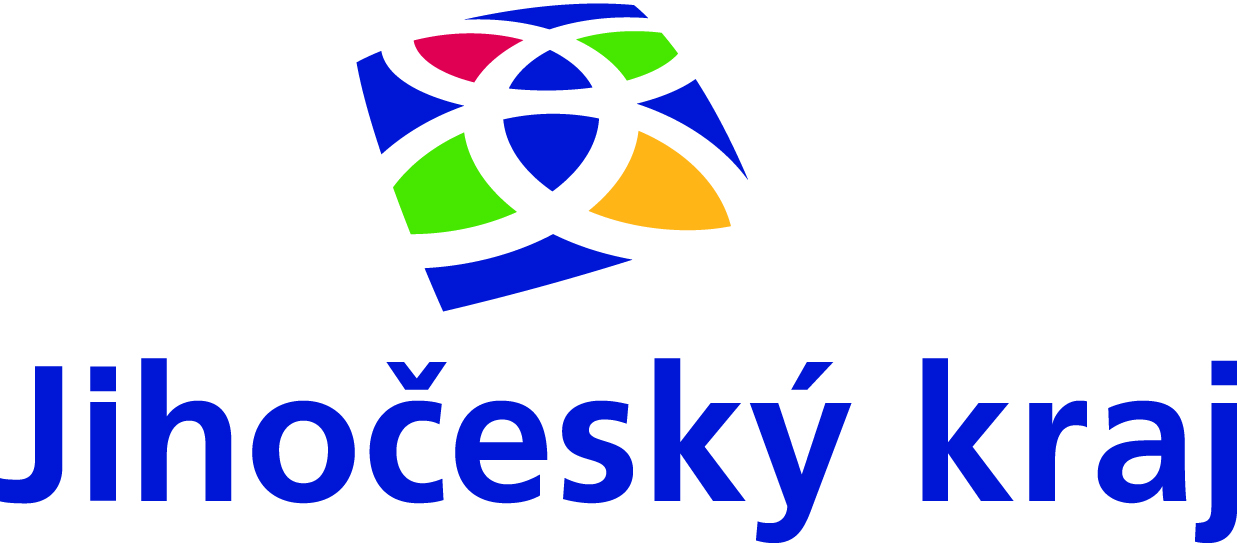 Nákup traktoru, mulčovače, mechanického zadního zametacího kartáče a přívěsu je podpořen z rozpočtu Jihočeského kraje.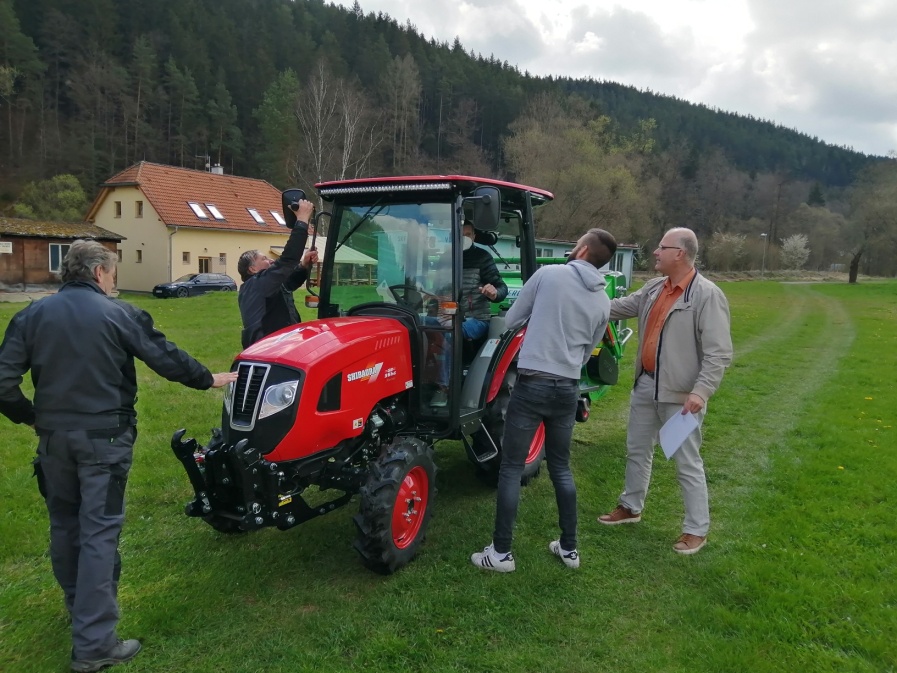 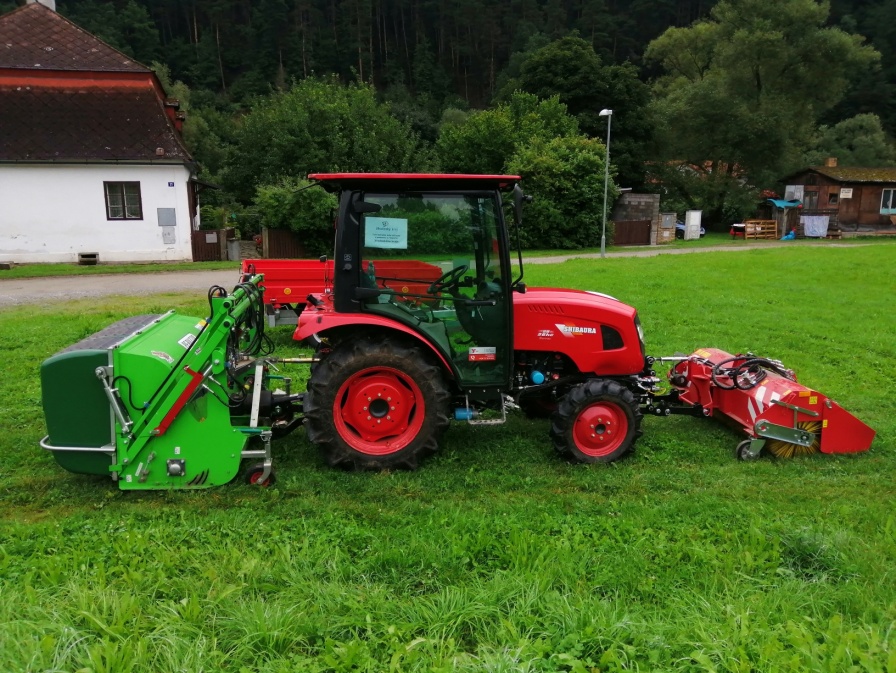 